[Check against delivery]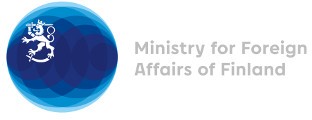 37 Session of the UPR working group Recommendations by Finland to Australia20 January 2021Madame President,Finland appreciates the engagement of Australia in the UPR process and would like to recommend to Australia:  Firstly, to bring the child justice system fully in line with international standards, including by raising the minimum age of criminal liability to 14 years,Secondly, to review its immigration detention regime to end indefinite detention of people seeking asylum in Australia and to stop offshore processing of refugees and provide pathways to resettlement, andThirdly, to supply funding to the Indigenous Peoples’ Organisation to enable independent indigenous participation at relevant United Nations mechanisms. Thank you.